Information for Artist Register for Camden Council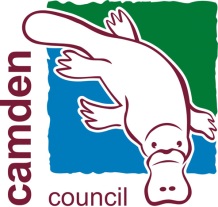 This register covers Macarthur region artists in the visual and performing arts, literary, design and media arts from Camden, Campbelltown and Wollondilly Local Government Areas. Please fill in, sign and return to Artist Register, Attention Cheryle Yin-Lo, Cultural Development Officer Camden Council at PO Box 183 Camden NSW 2570  tel: 4645 5129 or email:creative.camden@camden.nsw.gov.au*Full Name___________________________________________________________    Mailing Address: ________________________________________Postcode______Street Address:_______________________________________________________*Phone Number: ________________________*Email Address: ________________*Website/Links/Facebook:_________________ Do you identify as Aboriginal and/or Torres Strait Islander?  Yes     No*Art Practice: (please select a maximum of three) Creative Services    Dance    Digital Arts	 Literature/Writing    Music   Theatre 	Visual arts 	  Public Art     Screen/BroadcastingDescription of your arts practice: _______________________________________________________________________________________________________________________________________________________________________________Please tick relevant boxes:ABN (if relevant)________________	 Public liability insurance  Working with children check (if applicable)*Skills/Training/Professional MembershipRelevant qualifications/awards: ________________________________________________________________________________________________________________________________________________________________________________Professional memberships: ________________________________________________________________________________________________________________Please sign below to give Camden Council permission to use the information for the Arts Register . This may be include to make referrals, promote on website or provide hard copy to interested parties.Please attach a  copy of your full art CV with electronic images and links titled and labelled.Only items marked with * indicates information that will be published.Signature: _____________________________________Date:_________________For more information and assistance to complete form. Please turn over….P/2Information Sheet – A guide to completing this form:Arts practice:When completing the description of your arts practice think about the following:Creative Services - What services do you provide to the creative industry -? e.g art courier, arts administration /management, curator, producer, director , conductor, arts project management, arts tutor, art teacher, children’s art workshop tutor, arts valuer  etc.Dance - What type of dance?  classical, ballet, hip hop, contemporary, jazz, ballroom etc	Theatre – What type of your performance? e.g comedy, classical, melodrama, musical etcMusic - What genre do you perform? e.g contemporary, opera, folk, jazz, rock, blues, classical, indie, original etc. What instrument/s do you play?Visual Arts - Sculpture, painting, printmaking, photography, ceramics, textiles etc.What do you sculpt/paint/draw or photograph – landscapes, portraits, still lifeWhat medium do you work in? e.g oils, acrylics, pastels, digital etc.Screen/ Broadcasting –e.g  television, film, drama, documentary etc.Literature/Writing - What do you write and what is the genre? poetry, fiction, film scripts, songs, plays, nonfiction, fantasty/sci-fi, mystery, historical etc.Public Art - What do you design and create? 2D/3D, sculpture, wall murals, digital projections, light/sound installation etc.Experience, Skills and TrainingState relevant qualifications you hold or awards you have received.Are you self taught ? Outline your art experience .State any tertiary study you have completed in relation to your arts practice. State any teaching/tutoring qualifications or experience.Identify any significant recognition or awards you have received.State any major projects/exhibitions/publications/recordings/performances you have been involved in.Professional membershipDo you belong to any peak arts bodies or industry organisations relevant to your arts or cultural practice?For more information: Cheryle Yin-Lo, Community Projects Officer- Cultural Development       Tel: 4645 5129 email: creative.camden@camden.nsw.gov.au